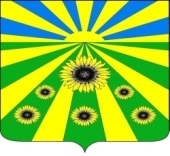 РАСПОРЯЖЕНИЕАДМИНИСТРАЦИИ РАССВЕТОВСКОГО СЕЛЬСКОГО ПОСЕЛЕНИЯ СТАРОМИНСКОГО РАЙОНАот 09.01.2019                                                                                                       №01 п. РассветО графике приема граждан по личным вопросам главойРассветовского сельского поселения в 2019 годуНа основании Федерального закона от 2 мая 2006 года № 59-ФЗ «О порядке рассмотрения обращений граждан Российской Федерации», руководствуясь статьей 31 Устава Рассветовского сельского поселения Староминского района:1. Утвердить график приема граждан по личным вопросам главой Рассветовского сельского поселения в 2019году (Приложение).2. Контроль за выполнением настоящего распоряжения оставляю за собой.3. Настоящее распоряжение вступает в силу со дня его подписания.Глава Рассветовского сельского поселения Староминского района                                                                    А.В. Демченко ГРАФИКприема граждан по личным вопросам главой Рассветовского сельского поселенияв 2019 годуСпециалист 1 категории администрации  Рассветовского сельского поселения                                                      Л.В. БрееваПРИЛОЖЕНИЕ УВЕРЖДЕНраспоряжением администрации Рассветовскогосельского поселенияСтароминского районаот 09.01.2019 № 01Место и время проведенияЯнварьфевральмартапрельмайиюньиюльавгустсентябрьоктябрьноябрьдекабрьКабинет №1Главы Рассветовского сельского поселения с 8-0011182501081522011522290512192617243107142128051219260916233006132027041118250815222906132027